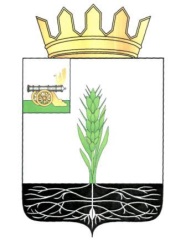 АДМИНИСТРАЦИЯ МУНИЦИПАЛЬНОГО ОБРАЗОВАНИЯ 
«ПОЧИНКОВСКИЙ РАЙОН» СМОЛЕНСКОЙ ОБЛАСТИП О С Т А Н О В Л Е Н И Е Об утверждении Положения о конкурсном отборе получателей субсидии на возмещение затрат по оказанию населению услуг бань в связи с государственным регулированием тарифов на территории Починковского городского поселения Починковского района Смоленской области.В соответствии со статьей 78 Бюджетного кодекса Российской Федерации, Постановлением Правительства Российской Федерации от 18.09.2020 №1492 «Об общих требованиях к нормативным правовым актам, муниципальным правовым актам, регулирующим предоставление субсидий, юридическим лицам, индивидуальным предпринимателям, а также физическим лицам – производителям товаров, работ, услуг, и о признании утратившими силу некоторых актов Правительства Российской Федерации и отдельных положений некоторых актов Правительства Российской Федерации»Администрация муниципального образования «Починковский район» Смоленской области п о с т а н о в л я е т:	Утвердить прилагаемое Положение о конкурсном отборе получателей субсидии на возмещение затрат по оказанию населению услуг бань в связи с государственным регулированием тарифов на территории Починковского городского поселения Починковского района Смоленской области.Глава муниципального образования«Починковский район» Смоленской области                                      А.В. ГолубУтвержденопостановлением Администрации муниципального образования  «Починковский район»  Смоленской области от___________20 __г. № ___Положениео конкурсном отборе получателей субсидии на возмещение затрат по оказанию населению услуг бань в связи с государственным регулированием тарифов на территории Починковского городского поселения Починковского района Смоленской области.1. Общие положения1.1. Настоящее Положение разработано в соответствии со статьей 447 Гражданского кодекса Российской Федерации и определяет порядок проведения конкурсного отбора среди юридических лиц и индивидуальных предпринимателей на право заключения соглашения на возмещение затрат по оказанию населению услуг бань в связи с государственным регулированием тарифов на территории Починковского городского поселения Починковского района Смоленской области, условия участия в конкурсном отборе и порядок определения его победителей.1.2. Цель конкурсного отбора – определение получателя субсидии на возмещение затрат, возникших в 2022 году, по оказанию услуг бань в связи с государственным регулированием тарифов на территории Починковского городского поселения Починковского района Смоленской области, в рамках муниципальной программы «Создание условий для обеспечения качественными услугами ЖКХ и благоустройство муниципального образования Починковского городского поселения Починковского района Смоленской области» в рамках подпрограммы «Комплексное развитие систем коммунальной инфраструктуры муниципального образования Починковского городского поселения Починковского района Смоленской области».1.3. Предметом конкурсного отбора является право на заключение с победителем соглашения на возмещение затрат по оказанию населению услуг бань в связи с государственным регулированием тарифов на территории Починковского городского поселения Починковского района Смоленской области.1.4. Конкурсный отбор проводится на получение субсидии на возмещение затрат по оказанию населению услуг бань в связи с государственным регулированием тарифов на территории Починковского городского поселения Починковского района Смоленской области1.5. В конкурсном отборе могут принимать участие все заинтересованные лица, имеющие статус юридических лиц (или индивидуальных предпринимателей), выразившие согласие на участие в конкурсе на предложенных конкурсных условиях, путем подачи конкурсных заявок.1.6. Конкурсный отбор признается несостоявшимся в случае отсутствия заявок претендентов или несоответствия поданных претендентами документов условиям конкурсного отбора.1.7. В случае наличия заявки только одного претендента комиссией по конкурсному отбору может быть принято решение о заключении с ним соглашения на возмещение затрат по оказанию населению услуг бань в связи с государственным регулированием тарифов на территории Починковского городского поселения Починковского района Смоленской области, если заявка отвечает условиям конкурсного отбора.2. Основные термины и понятия2.1. Заказчик конкурсного отбора (далее - Заказчик) - Администрация муниципального образования «Починковский район» Смоленской области.2.2. Организатор конкурсного отбора (уполномоченный орган) - Отдел строительства и жилищно-коммунального хозяйства Администрации муниципального образования «Починковский район» Смоленской области.2.3. Комиссия по конкурсному отбору (далее - Комиссия) - коллегиальный орган, созданный для проведения конкурсного отбора среди претендентов на право заключения Соглашение  на возмещение затрат по оказанию населению услуг бань в связи с государственным регулированием тарифов на территории Починковского городского поселения Починковского района Смоленской области.2.4. Конкурсный отбор (далее - Конкурс) - определение среди претендентов победителя на право заключения Соглашения на возмещение затрат по оказанию населению услуг бань в связи с государственным регулированием тарифов на территории Починковского городского поселения Починковского района Смоленской области.2.5. Претендент - юридическое лицо или индивидуальный предприниматель, подавший заявку с установленным перечнем документов на участие в Конкурсе.2.6. Участник Конкурса (далее - Участник) - претендент, допущенный Комиссией к участию в Конкурсе.2.7. Победитель - Участник, получивший по итогам Конкурса право на заключение соглашения  на возмещение затрат по оказанию населению услуг бань в связи с государственным регулированием тарифов на территории Починковского городского поселения Починковского района Смоленской области.2.8. Соглашение  на возмещение затрат по оказанию населению услуг бань в связи с государственным регулированием тарифов на территории Починковского городского поселения Починковского района Смоленской области (далее - Соглашение) - соглашение между Заказчиком и Получателем Субсидии, содержащее условия использования субсидии на возмещение затрат по оказанию населению услуг бань в связи с государственным регулированием тарифов на территории Починковского городского поселения Починковского района Смоленской области, права и обязанности сторон, порядок его изменения и расторжения, а также иные существенные условия.3. Полномочия Заказчика и Организатора3.1. Заказчик:а) создает Комиссию;б) определяет Получателя Субсидии:в) заключает и расторгает Соглашение с победителями Конкурса.3.2. Организатор (уполномоченный орган):а) осуществляет подготовку и публикует объявление о проведении отбора на официальном сайте Администрации муниципального образования «Починковский район» Смоленской области https://pochinok.admin-smolensk.ru/  (далее - сайт Администрации) не менее чем за 3 календарных дня до начала срока приема заявок и документов,  необходимых для участия в отборе.Извещение о проведении Конкурса должно включать:- предмет Конкурса;- адрес, место приема заявок, дату и время (час, минуты) начала и окончания приема заявок с прилагаемыми к ним документами;- дату, время и место проведения Конкурса;- адрес, по которому претенденты могут получить всю необходимую информацию о предмете и порядке проведения Конкурса, перечень документов для участия в Конкурсе и требования к их оформлению, условия Договора и порядок его заключения;б) принимает конкурсные заявки (за исключением поданных после истечения срока, указанного в извещении);в) регистрирует в журнале приема отзыв заявок претендентом, который имеет право изменить или отозвать поданную им заявку до окончания установленного срока приема, в письменной форме уведомив об этом Организатора;г) обеспечивает сохранность представленных претендентами конкурсных заявок;д) гарантирует конфиденциальность сведений о претендентах, подавших заявки;е) публикует сообщение об итогах Конкурса на сайте Администрации.4. Состав и полномочия Комиссии4.1. Состав Комиссии утверждается распоряжением Администрации муниципального образования «Починковский район» Смоленской области не позднее десяти дней до объявления заседания.4.2. Комиссию возглавляет председатель, в его отсутствие деятельностью Комиссии руководит заместитель.4.3. В состав Комиссии входят:- заместитель Главы муниципального образования «Починковский район» Смоленской области - председатель Комиссии;- начальник Отдела строительства и жилищно-коммунального хозяйства Администрации муниципального образования «Починковский район» Смоленской области - заместитель председателя Комиссии;- сотрудник Отдела строительства и жилищно-коммунального хозяйства Администрации муниципального образования «Починковский район» Смоленской области - секретарь Комиссии;- сотрудник Отдела Финансового управления Администрации муниципального образования «Починковский район» Смоленской области;- сотрудник Отдела юридической работы Администрации муниципального образования «Починковский район» Смоленской области;4.4. Комиссия:- вскрывает конверты, сверяет наличие, проверяет содержание и правильность оформления представленных документов;- допускает претендентов на Конкурс и признает их Участниками или отказывает претендентам в допуске на Конкурс;- отстраняет претендента (Участника) от участия в Конкурсе;- признает Конкурс состоявшимся, оценивает конкурсные предложения Участников и определяет победителя;- признает Конкурс несостоявшимся.4.5. Заседание Комиссии считается правомочным, если на нем присутствует не менее 2/3 членов Комиссии.5. Содержание и подготовка конкурсной документации5.1. Документы на участие в Конкурсе представляются претендентом или его представителем (при предъявлении доверенности, оформленной надлежащим образом) в запечатанном конверте (приложение №1 к Положению) в сроки и по адресу, указанным в извещении о проведении Конкурса. В конверт должна быть вложена опись представляемых документов.Документы, представленные позднее даты, указанной в извещении, приему не подлежат.5.2. Претендент несет ответственность за достоверность представляемых им документов.5.3. На конкурс представляются следующие документы:- заявка на участие в Конкурсе по установленной форме (приложение N 2 к Положению). В составе конкурсной заявки должны быть представлены документы, подтверждающие заявленные параметры;- сведения о претенденте (приложение N 3 к Положению);- конкурсное предложение, оформленное в соответствии с установленными требованиями (приложение № 4 к Положению);- согласие получателя субсидии на проведение проверок соблюдения получателем субсидии условий, целей и порядка предоставления и расходования субсидии (приложение № 7 к Положению);- копии учредительных документов, заверенные органом регистрации или нотариально;- выписка из Единого государственного реестра юридических лиц (для юридических лиц), выписка из Единого государственного реестра  индивидуальных предпринимателей (для индивидуальных предпринимателей), по состоянию на первое число месяца, предшествующего месяцу, в котором планируется проведение отбора; - справка территориального органа Федеральной налоговой службы, подписанная ее руководителем (иным уполномоченным лицом), подтверждающая отсутствие задолженности по уплате налогов, сборов и иных обязательных платежей в бюджеты бюджетной системы Российской Федерации, срок исполнения по которым наступил в соответствии с законодательством Российской Федерации по состоянию на  первое число месяца, предшествующего месяцу, в котором планируется проведение отбора;- справка Фонда социального страхования Российской Федерации о состоянии расчетов по страховым взносам, пеням и штрафам на обязательное социальное страхование от несчастных случаев на производстве и профессиональных заболеваний по состоянию на первое число месяца, предшествующего месяцу, в котором планируется проведение отбора;- справка об отсутствии просроченной задолженности по возврату в бюджет муниципального образования Починковского городского поселения Починковского района Смоленской области субсидий, бюджетных инвестиций, предоставленных, в том числе в соответствии с иными правовыми актами, а также иной просроченной (неурегулированной) задолженности перед бюджетом муниципального образования Починковского городского поселения Починковского района Смоленской области по состоянию на первое число месяца, предшествующего месяцу, в котором планируется проведение отбора;- плановый расчет недополученных доходов с учетом тарифа на услуги бани для населения, утвержденного Советом депутатов Починковского городского поселения Починковского района Смоленской области, действующего на дату предоставления заявки (приложение № 8 к Положению);- расчет экономически обоснованного тарифа (приложение № 5 к Положению);- налоговая отчетность за фактический период осуществления деятельности по оказанию населению услуг бань, но не более чем за три предшествующих года году, в котором планируется проведение отбора;- отчет о достижении значений показателей результативности предоставления субсидии (приложение № 6 к Положению);- копии трудовых договоров, заключенных с работниками бани.5.4. Конкурсная заявка и вся документация, связанная с этой заявкой, должны быть написаны на русском языке. Все документы, представленные претендентами, подписываются руководителями (уполномоченными лицами) и скрепляются печатью. Подчистки и исправления не допускаются.5.5. Конверты с документами регистрируются Организатором в журнале приема с присвоением каждой заявке номера с указанием даты и времени поступления.5.6. В случае если Претендентом заявлено об участие в Конкурсе по нескольким конкурсным предложениям, документы представляются по каждому конкурсному предложению отдельно.5.7. Представленные в составе конкурсной заявки документы не возвращаются претенденту.5.8. Претендент несет все расходы, связанные с подготовкой и подачей конкурсной заявки.5.9. Требования к участникам отбора, которым должен соответствовать участник отбора на 1-е число месяца, предшествующего месяцу, в котором планируется проведение отбора, или иную дату, определенную правовым актом:- у участника отбора должна отсутствовать неисполненная обязанность по уплате налогов, сборов, страховых взносов, пеней, штрафов, процентов, подлежащих уплате в соответствии с законодательством Российской Федерации о налогах и сборах;- у участника отбора должна отсутствовать просроченная задолженность по возврату в бюджет бюджетной системы Российской Федерации, из которого планируется предоставление субсидии в соответствии с правовым актом, субсидий, бюджетных инвестиций, предоставленных в том числе в соответствии с иными правовыми актами, а также иная просроченная (неурегулированная) задолженность по денежным обязательствам перед публично-правовым образованием, из бюджета которого планируется предоставление субсидии в соответствии с правовым актом (за исключением субсидий, предоставляемых государственным (муниципальным) учреждениям, субсидий в целях возмещения недополученных доходов, субсидий в целях финансового обеспечения или возмещения затрат, связанных с поставкой товаров (выполнением работ, оказанием услуг) получателями субсидий физическим лицам);- участники отбора - юридические лица не должны находиться в процессе реорганизации (за исключением реорганизации в форме присоединения к юридическому лицу, являющемуся участником отбора, другого юридического лица), ликвидации, в отношении них не введена процедура банкротства, деятельность участника отбора не приостановлена в порядке, предусмотренном законодательством Российской Федерации, а участники отбора - индивидуальные предприниматели не должны прекратить деятельность в качестве индивидуального предпринимателя;- в реестре дисквалифицированных лиц отсутствуют сведения о дисквалифицированных руководителе, членах коллегиального исполнительного органа, лице, исполняющем функции единоличного исполнительного органа, или главном бухгалтере участника отбора, являющегося юридическим лицом, об индивидуальном предпринимателе и о физическом лице - производителе товаров, работ, услуг, являющихся участниками отбора; - участники отбора не должны являться иностранными юридическими лицами, а также российскими юридическими лицами, в уставном (складочном) капитале которых доля участия иностранных юридических лиц, местом регистрации которых является государство или территория, включенные в утвержденный Министерством финансов Российской Федерации перечень государств и территорий, предоставляющих льготный налоговый режим налогообложения и (или) не предусматривающих раскрытия и предоставления информации при проведении финансовых операций (офшорные зоны), в совокупности превышает 50 процентов;- участники отбора не должны получать средства из федерального бюджета (бюджета субъекта Российской Федерации, местного бюджета), из которого планируется предоставление субсидии в соответствии с правовым актом, на основании иных нормативных правовых актов Российской Федерации (нормативных правовых актов субъекта Российской Федерации, муниципальных правовых актов) на цели, установленные правовым актом;6. Определение участников Конкурса6.1. Вскрытие конвертов с конкурсными заявками проводится в день, во время и в месте, указанных в извещении о проведении Конкурса. Претенденты вправе присутствовать при вскрытии конвертов.6.2. Председатель Комиссии информирует присутствующих на заседании о количестве принятых конкурсных заявок и о претендентах, которые изменили или отозвали конкурсные заявки.6.3. Комиссия сверяет наличие документов на участие в Конкурсе, представленных претендентом, согласно описи, проверяет содержание и правильность оформления документов. Комиссия вправе затребовать от претендентов разъяснения по представленным документам.6.4. Председатель Комиссии выносит на голосование вопрос:- о допуске претендента на Конкурс и признании его Участником;- об отказе претенденту в допуске на Конкурс.6.5. Комиссия отказывает претенденту в допуске на Конкурс в случаях, если:	1) несоответствие участника отбора требованиям, установленным подпунктом 2.2.3 пункта 2.2 раздела 2  Порядка предоставления субсидии на возмещение затрат по оказанию населению услуг бань в связи с государственным регулированием тарифов на территории Починковского городского поселения Починковского района Смоленской области, утвержденного постановлением Администрации муниципального образования «Починковский район» Смоленской области  № 0064-адм от 17.05.2021;2) несоответствие представленных участником отбора заявок и документов требованиям к заявкам участников отбора, установленным в объявлении о проведении отбора;3) недостоверность представленной участником отбора информации, в том числе информации о месте нахождения и адресе юридического лица;4) подача участником отбора заявки после даты и времени, определенных для подачи заявок.6.6. Решение Комиссии принимается открытым голосованием простым большинством голосов членов Комиссии. Каждый член Комиссии имеет один голос. При равенстве голосов решающий голос остается за председателем Комиссии.6.7. Принятое решение оформляется протоколом, который подписывается председателем и членами Комиссии, принимавшими участие в заседании.7. Определение победителя Конкурса7.1. Комиссия по балльной системе в соответствии с критериями определения победителя Конкурса (приложение № 9 к Положению) оценивает и сопоставляет данные, представленные Участниками в конкурсных заявках.7.2. Победителем Конкурса признается Участник, набравший максимальное количество баллов.7.3. В случае равенства сумм баллов председатель Комиссии выносит на голосование вопрос об определении победителя Конкурса. При равенстве голосов решающий голос остается за председателем Комиссии.7.4. Принятое решение оформляется протоколом, который подписывается председателем и членами Комиссии, принимавшими участие в заседании.7.5. Информация об итогах Конкурса размещается в средствах массовой информации.7.6. Копия протокола об итогах Конкурса выдается победителю Конкурса или его полномочному представителю под расписку либо высылается ему по почте (заказным письмом) в течение 3-х дней после утверждения Заказчиком.7.7. Протокол об итогах Конкурса является документом, подтверждающим право победителя Конкурса на заключение с Заказчиком Соглашения.7.8. В течение 3-х дней после получения протокола об итогах Конкурса победитель Конкурса представляет Заказчику на согласование расчет субсидии на возмещение затрат по оказанию населению услуг бань в связи с государственным регулированием тарифов на территории Починковского городского поселения Починковского района Смоленской области.7.9. В случае если после объявления победителя Конкурса Заказчику станут известны факты недостоверности сведений, содержащихся в представленных документах, конкурсная заявка победителя отклоняется и новым победителем признается Участник, занявший второе место.7.10. Соглашение (приложение № 10 к Положению) заключается не позднее 10 дней после утверждения протокола об итогах Конкурса.7.11. При уклонении (отказе) победителя Конкурса от заключения Соглашения в установленный срок он утрачивает право на заключение данного Соглашения. Право победителя Конкурса переходит претенденту, занявшему по итогам Конкурса второе место. Приложение №1 к Положению  о конкурсном отборе получателей субсидии на возмещение затрат по оказанию населению услуг бань в связи с государственным регулированием тарифов на территории Починковского городского поселения Починковского района Смоленской области.ФормаОбразец надписи на конверте______________________________________________________(адрес Организатора)В комиссию по конкурсному отбору на право заключения Соглашения на возмещение затрат  по оказанию населению услуг бань в связи с государственным регулированием тарифов на территории Починковского городского поселения Починковского района Смоленской области  ДОКУМЕНТЫна участие в конкурсном отборе на право заключения Соглашения на возмещение затрат  по оказанию населению услуг бань в связи с государственным регулированием тарифов на территории Починковского городского поселения Починковского района Смоленской области  Порядковый номер конверта __________«_____» ___________ 20__ г. _____ час. _____ мин.Сдал _______________________________ Принял _________________________-------------------------------------------------------------------------------------------------- место отрываПорядковый номер конверта __________«_____» ___________ 20__ г. _____ час. _____ мин.Сдал _______________________________ Принял _________________________Приложение №2к Положению  о конкурсном отборе получателей субсидии на возмещение затрат по оказанию населению услуг бань в связи с государственным регулированием тарифов на территории Починковского городского поселения Починковского района Смоленской области.В комиссию по отбору получателей субсидии на возмещение затрат в связи с оказанием населению услуг бань по Починковскому городскому поселению Починковского района Смоленской областиЗАЯВКА_____________________________________________________________(наименование юридического лица / индивидуального предпринимателя, ИНН, ОГРН, юридический адрес, банковские реквизиты)заявляет об участии  в отборе по предоставлению в 20__ году субсидии по оказанию населению услуг бань в связи с государственным регулированием тарифов на территории Починковского городского поселения Починковского района Смоленской областиК заявке прилагаем следующие документы:
__________________________________________________________________________________________________________________________________________________________________________________________________________________________________________________________________________________________________________________________________________Вся информация, представленная в заявке достоверна. Со всеми условиями проведения отбора ознакомлен.Даю согласие на передачу и обработку персональных данных в соответствии с законодательством Российской Федерации.Даю согласие на публикацию (размещение) в информационно-телекоммуникационной сети «Интернет» информации о заявителе, о подаваемой заявке, иной информации, связанной с соответствующим отбором.                                              (Подпись)                                 (Расшифровка)«_____» _______________ 20__ г.                                                М. П.Приложение №3к Положению  о конкурсном отборе получателей субсидии на возмещение затрат по оказанию населению услуг бань в связи с государственным регулированием тарифов на территории Починковского городского поселения Починковского района Смоленской области.ФормаСведения о претенденте 1. Полное наименование претендента ______________________________ 2. Сокращенное наименование претендента _________________________ 3. Руководитель _________________________________________________ 4. Юридический адрес ____________________________________________ 5. Фактический адрес ____________________________________________ 6. Телефон, факс ________________________________________________ 7. Адрес электронной почты ______________________________________ 8. Сведения о государственной регистрации (регистрирующий орган,дата и номер свидетельства о государственной регистрации)______________________________________________________________________________ 9. Идентификационный номер налогоплательщика ____________________ 10. Основной вид деятельности ___________________________________ 11. Численность работников ______________________________________ 12. Банковские реквизиты ________________________________________ 13. Настоящим сообщаем, что: - наше предприятие имеет трудовые ресурсы, финансовые средства, оборудование и другие материальные возможности, необходимые для оказания населению услуг бань; - имущество нашего предприятия не находится под арестом, предприятие не имеет ни от каких государственных органов предписаний (решений) о приостановлении экономической деятельности, признании предприятия несостоятельным (банкротом) и не находится в процессе ликвидации._____________________________ (подпись, Ф.И.О. претендента)М.П.«_____» ___________ 20__ г.Приложение №4к Положению  о конкурсном отборе получателей субсидии на возмещение затрат по оказанию населению услуг бань в связи с государственным регулированием тарифов на территории Починковского городского поселения Починковского района Смоленской области.ФормаНа бланке организацииВ комиссию по отбору получателей субсидии на возмещение затрат в связи с оказанием населению услуг бань по Починковскому городскому поселению Починковского района Смоленской областиКонкурсное предложениена право заключения Соглашения на возмещение затрат  по оказанию населению услуг бань в связи с государственным регулированием тарифов на территории Починковского городского поселения Починковского района Смоленской области  	Изучив конкурсную документацию по проведению конкурсного отбора на право заключения Соглашения возмещение затрат  по оказанию населению услуг бань в связи с государственным регулированием тарифов на территории Починковского городского поселения Починковского района Смоленской области, а также применимые к данному конкурсному отбору законодательство и нормативно-правовые акты, мы предлагаем предоставлять населению услуги бань на следующих условиях:расчет экономически обоснованного тарифа (приложение № 5 к Положению);налоговая отчетность за фактический период осуществления деятельности по оказанию населению услуг бань, но не более чем за три предшествующих года году, в котором планируется проведение отбора;копии трудовых договоров, заключенных с работниками бани; выписка из Единого государственного реестра юридических лиц (для юридических лиц), выписка из Единого государственного реестра  индивидуальных предпринимателей (для индивидуальных предпринимателей), по состоянию на первое число месяца, предшествующего месяцу, в котором планируется проведение отбора;справка территориального органа Федеральной налоговой службы, подписанная ее руководителем (иным уполномоченным лицом), подтверждающая отсутствие задолженности по уплате налогов, сборов и иных обязательных платежей в бюджеты бюджетной системы Российской Федерации, срок исполнения по которым наступил в соответствии с законодательством Российской Федерации по состоянию на  первое число месяца, предшествующего месяцу, в котором планируется проведение отбора;справка Фонда социального страхования Российской Федерации о состоянии расчетов по страховым взносам, пеням и штрафом на обязательное социальное страхование от несчастных случаев на производстве и профессиональных заболеваний по состоянию на первое число месяца, предшествующего месяцу, в котором планируется проведение отбора;справка об отсутствии просроченной задолженности по возврату в бюджет муниципального образования Починковского городского поселения Смоленской области субсидий, бюджетных инвестиций, предоставленных, в том числе в соответствии с иными правовыми актами, а также иной просроченной (неурегулированной) задолженности перед бюджетом муниципального образования Починковского городского поселения Смоленской области по состоянию на первое число месяца, предшествующего месяцу, в котором планируется проведение отбора;плановый расчет недополученных доходов с учетом тарифа на услуги бани для населения, утвержденного Советом депутатов Починковского городского поселения Починковского района Смоленской области, действующего на дату предоставления заявки по форме согласно (приложение № 7 к Положению)предоставления субсидии на возмещение затрат по оказанию населению услуг бань в связи с государственным регулированием тарифов на территории Починковского городского поселения Починковского района Смоленской области;- отчет о достижении значений показателей результативности предоставления субсидии (приложение № 6 к Положению);Приложение №5к Положению  о конкурсном отборе получателей субсидии на возмещение затрат по оказанию населению услуг бань в связи с государственным регулированием тарифов на территории Починковского городского поселения Починковского района Смоленской области.РАСЧЕТсубсидии на возмещение затрат по оказанию населению услуг бань в связи с государственным регулированием тарифов на территории Починковского городского поселенияПочинковского района Смоленской области за________________________________20____г.    Руководитель                                 (Подпись)                                       (Расшифровка)                   Исполнитель                                     (Подпись)                                           (Расшифровка)«_____» _______________ 20__ г.               М. П.Приложение №6 к Положению  о конкурсном отборе получателей субсидии на возмещение затрат по оказанию населению услуг бань в связи с государственным регулированием тарифов на территории Починковского городского поселения Починковского района Смоленской области.ОТЧЕТо достижении значений показателей результативностипредоставления субсидии по состоянию на ___ _____________ 20__ года________________________________________________________________________(наименование получателя субсидии)Приложение №7 к Положению  о конкурсном отборе получателей субсидии на возмещение затрат по оказанию населению услуг бань в связи с государственным регулированием тарифов на территории Починковского городского поселения Починковского района Смоленской области.Согласие получателя субсидии на проведение проверок соблюдения получателем субсидии условий, целей и порядка предоставления и расходования субсидии__________________________________________________________________________________, (указать лицо, уполномоченное в установленном порядке на осуществление действий от имени получателя субсидии)действующий от имени ___________________________________________________________________________________(получатель субсидии)__________________________________________________________________________________, даю согласие на осуществление Финансовым управлением Администрации муниципального образования «Починковский район» Смоленской области проверок соблюдения условий, целей, порядка предоставления и расходования субсидии в соответствии с Порядком предоставления субсидии на возмещение затрат по оказанию населению услуг бань в связи с государственным регулированием тарифов на территории Починковского городского поселения Починковского района Смоленской области, утвержденного постановлением Администрации муниципального образования «Починковский район» Смоленской области № _____ от ___________2021г.Данное согласие действует в течение всего периода действия соглашения._____________________                                    ___________________________             (подпись)                                                                                                       (Ф.И.О.) "___" ________________ 20__ годаПриложение № 8 к Положению  о конкурсном отборе получателей субсидии на возмещение затрат по оказанию населению услуг бань в связи с государственным регулированием тарифов на территории Починковского городского поселения Починковского района Смоленской области. __________________________________________________________________Наименование заявителя, ИННПлановый расчет недополученных доходов в 20__ году                                                        (Подпись)                                 (Расшифровка)«_____» _______________ 20__ г.                                                М. П.Приложение №9 к Положению  о конкурсном отборе получателей субсидии на возмещение затрат по оказанию населению услуг бань в связи с государственным регулированием тарифов на территории Починковского городского поселения Починковского района Смоленской области.Критерииоценки значений показателей участников отбора и соответствующая  значимость критериев:Приложение №10 Типовая форма соглашения на предоставление субсидии на возмещение затрат по оказанию населению услуг бань в связи с государственным регулированием тарифов на территории Починковского городского поселения Починковского района Смоленской области(место и дата заключения соглашения)________________________________________________________________________________________,(наименование главного распорядителя средств бюджета до которого в соответствии с бюджетным законодательством Российской Федерации доведены в установленном порядке лимиты бюджетных обязательств на соответствующий финансовый год на предоставление субсидии юридическим лицам, индивидуальным предпринимателям, именуемый в дальнейшем «Администрация», в лице___________________________________________________________________________________(наименование должности руководителя главного распорядителя средств бюджета или уполномоченного им лица)____________________________________________________________________, действующего на(фамилия, имя, отчество)основании _____________________________________________________________________________                  (Устав, положение органа местного самоуправления, доверенность, приказ или иной документ)с одной стороны и __________________________________________________________________________________________________________________________________________,(наименование для юридического лица, фамилия, имя, отчество для индивидуального предпринимателя)именуемый в дальнейшем «Получатель субсидии», в лице _______________________________________________________________________________________________________(наименование должности лица, представляющего Получателя субсидии)____________________________________________________________________, действующего наосновании ____________________________________________________________________________,(Устав для юридического лица, свидетельство о государственной регистрации для индивидуального  предпринимателя,  доверенность)с другой стороны, далее именуемые «Стороны», в соответствии с Бюджетным кодексом Российской Федерации, Порядком предоставления субсидии на возмещение затрат по оказанию населению услуг бань в связи с государственным регулированием тарифов на территории Починковского городского поселения Починковского района Смоленской области_________№ ___ (далее - Порядок предоставления субсидии), заключили настоящее соглашение о нижеследующем.I. Предмет соглашения1.1. Предметом настоящего соглашения является предоставление из бюджета муниципального образования Починковского городского поселения Починковского района Смоленской области  в 20__ году субсидии на возмещение затрат по оказанию населению услуг бань в связи с государственным регулированием тарифов на территории Починковского городского поселения Починковского района Смоленской области (далее - Субсидия) по кодам классификации расходов бюджетов Российской Федерации: код главного распорядителя средств бюджета _____, раздел _______, подраздел ___________, целевая статья ______________, вид расходов _________в рамках муниципальной программы (подпрограммы)  «_____________________________________________________________».(наименование программы, подпрограммы)II. Размер субсидии2.1. Размер Субсидии, предоставляемой из бюджета муниципального образования Починковского городского поселения Починковского района Смоленской области, в соответствии с настоящим соглашением, составляет:в 20__ году ________ (____________________________________) рублей:(сумма прописью)III. Условия предоставления Субсидии3.1. Субсидия предоставляется в целях возмещения Получателю субсидии  затрат по оказанию населению услуг бань в связи с государственным регулированием тарифов на территории Починковского городского поселения Починковского района Смоленской области.3.2. Субсидия предоставляется при выполнении следующих условий:а) ведения раздельного бухгалтерского учета по услугам бани и другим видам хозяйственной деятельности;б) наличия затрат;в) заключения соглашения на предоставление Субсидии;          г) предоставления расчета субсидии на возмещение затрат по оказанию населению услуг бань в связи с государственным регулированием тарифов на территории Починковского городского поселения Починковского района Смоленской области (далее – Расчет), по форме согласно приложению 4 к Порядку предоставления субсидии не позднее 20 числа, месяца следующего за отчетным. Для получения субсидии за декабрь текущего года, Получатель субсидии предоставляет Расчет не позднее 15 декабря; д) достижения показателей результативности:В случае не достижения значения хотя бы одного из показателей результативности объем средств субсидии, определяемый пунктом 5.2.(1) раздела 5 Порядка, подлежит возврату в бюджет муниципального образования Починковского городского поселения Починковского района Смоленской области;е) наличия согласия Получателя субсидии на осуществление Финансовым управлением Администрации муниципального образования «Починковский район» Смоленской области (далее - Финансовое управление) проверок соблюдения условий, целей и порядка предоставления и расходования субсидии по форме согласно приложению 5 к Порядку предоставления субсидии.3.3. Субсидия, выделяемая из бюджета муниципального образования Починковского городского поселения Починковского района Смоленской области, носит целевой характер и не может быть направлена на другие цели.IV. Порядок перечисления Субсидии4.1. Предоставление  Субсидии осуществляется на основании Расчета, который направляется Получателем субсидии в Администрацию. Администрация в течении 1-го рабочего дня передает указанный документ в орган муниципального финансового контроля - Финансовое управление, для осуществления проверки. 4.2.Финансовое управление осуществляет проверку предоставленного Расчета в соответствии с Положением о порядке  осуществления внутреннего муниципального финансового контроля и подтверждает расчет суммы субсидии, либо отказывает. 4.3.Основанием для отказа Получателю субсидии в получении Субсидии является: - несоответствие представленных Получателем субсидии документов требованиям, определенным в соответствии с подпунктом 2.2.3 пункта 2.2 раздела 2 Порядка предоставления субсидии;- несоответствие представленного Получателем субсидии Расчета требованиям, определенным подпунктом г) пункта 3.2 раздела 3 настоящего соглашения, или непредставление указанного документа;- установление факта недостоверности представленной Получателем субсидии информации.4.4.Субсидия перечисляется ежемесячно в пределах предусмотренных лимитов бюджетных обязательств не позднее 10 рабочих дней после подтверждения Финансовым управлением расчета суммы субсидии путем проведения камеральной проверки в соответствии с Положением о порядке осуществления внутреннего муниципального финансового контроля.4.5. В случае невозможности предоставления Субсидии в текущем финансовом году в связи с недостаточностью лимитов бюджетных обязательств, предоставление Субсидии производится в очередном финансовом году без повторного прохождения отбора путем заключения дополнительного соглашения об увеличении суммы соглашения.4.6. В случае уменьшения Администрации ранее доведенных лимитов бюджетных обязательств, приводящего к невозможности предоставления Субсидии в размере, определенном в соглашении заключается дополнительное соглашение об уменьшении суммы соглашения. Либо заключается дополнительное соглашение о расторжении соглашения при недостижении согласия по новым условиям.4.7. Окончательный расчет суммы Субсидии производится  по предоставлению Получателем субсидии не позднее 90 дней по окончании года годовой отчетности  по форме 6-б «Отчетная калькуляция себестоимости услуг бани» нарастающим итогом и проведения выездной проверки.4.8. Субсидия перечисляется на счет Получателя субсидии, открытый в кредитной организации.V. Права и обязанности Сторон5.1. Администрация  обязуется:5.1.1. Рассмотреть в порядке и в сроки, установленные Порядком предоставления субсидии и настоящим соглашением, представленные Получателем субсидии документы.5.1.2. Обеспечить предоставление Субсидии Получателю субсидии при соблюдении Получателем субсидии условий предоставления Субсидии, установленных Порядком предоставления субсидии и настоящим соглашением.5.1.3. Осуществлять контроль за соблюдением  условий, целей, порядка предоставления и расходования Субсидии Получателем субсидии за отчетный финансовый год.5.2. Администрация вправе:5.2.1. Запрашивать у Получателя субсидии документы и материалы, необходимые для осуществления контроля за соблюдением условий предоставления Субсидии.5.2.2. Принимать участие в ежегодной выездной проверке соблюдения условий, целей и порядка предоставления и расходования субсидии за отчетный финансовый год, проводимой Финансовым управлением в соответствии с Порядком предоставления субсидии и Положением о порядке осуществления внутреннего муниципального финансового контроля.5.3. Получатель  субсидии обязуется:5.3.1. Обеспечивать выполнение условий предоставления Субсидии, установленных Порядком предоставления субсидии и настоящим соглашением, в том числе:1) предоставлять Администрации документы, необходимые для предоставления Субсидии, указанные в Порядке предоставления субсидии;2) направлять средства Субсидии на финансовое обеспечение расходов, указанных в пункте 3.1 настоящего  соглашения.5.3.2. Обеспечивать исполнение предписаний Финансового управления  по возврату средств в бюджет муниципального образования Починковского городского поселения  Починковского района Смоленской области в случае установления фактов нарушения условий предоставления субсидии, нецелевого использования субсидии, искажения отчетных данных, нарушений выявленных в ходе выездной проверки и подтвержденных актом выездной проверки. Возврат Субсидии в объеме допущенных нарушений производится в 10- дневный срок со дня получения соответствующего предписания Финансового управления. 5.3.3. В случае выявления факта излишне полученных средств, обеспечить их возврат в бюджет муниципального образования Починковского городского поселения Починковского района Смоленской области. Возврат в текущем финансовом году Получателем субсидии остатков субсидии, не использованной в отчетном финансовом году, производится в соответствии с графиком возврата субсидии, согласованным  не позднее 30 дней со дня предоставления годовой отчетности (калькуляции).5.3.4. Вести раздельный  бухгалтерский учет по услугам бани  и другим видам хозяйственной деятельности.  5.3.5. Обеспечивать представление Главному распорядителю средств бюджета Починковского городского поселения:а) ежеквартально (нарастающим итогом), в течение 30 дней по окончании квартала -отчет по форме 6-б «Отчетная калькуляция себестоимости услуг бани»,-отчет о достижении значений показателей результативности по форме согласно приложению 6 к Порядку; б) ежегодно  в течение 90 дней по окончании года  годовую отчетность по форме 6-б «Отчетная калькуляция себестоимости услуг бани» нарастающим итогом.5.3.6. Выполнять иные обязательства, установленные бюджетным законодательством Российской Федерации, Порядком  предоставления субсидии  и настоящим соглашением.5.4. Получатель субсидии вправе:5.4.1. Обращаться к Администрации за разъяснениями в связи с исполнением настоящего соглашения.VI. Ответственность Сторон6.1. В случае неисполнения или ненадлежащего исполнения своих обязательств по настоящему соглашению Стороны несут ответственность в соответствии с законодательством Российской Федерации.VII. Заключительные положения7.1. Споры, возникающие между Сторонами в связи с исполнением настоящего соглашения, решаются ими, по возможности, путем проведения переговоров с оформлением соответствующих протоколов или иных документов. При не достижении согласия споры между Сторонами решаются в судебном порядке.7.2. Соглашение вступает в силу после его заключения Сторонами  и действует до «___» _____________ 20__ года / до исполнения Сторонами своих обязательств. 7.3. Изменение настоящего соглашения осуществляется по инициативе Сторон в письменной форме в виде дополнительного соглашения к настоящему Соглашению, которое являются его неотъемлемой частью, и вступает в действие после его подписания Сторонами.  7.4. Расторжение настоящего соглашения возможно при взаимном согласии Сторон.VIII. Платежные реквизиты СторонIX. Подписи Сторонот28.12.2021№0172-адмНаименование показателейНаименование показателейНаименование показателейНаименование показателейФактически с начала годаПолная себестоимость услуг бань (руб.)Полная себестоимость услуг бань (руб.)Полная себестоимость услуг бань (руб.)Полная себестоимость услуг бань (руб.)водаводаводаводаТепловая энергияТепловая энергияТепловая энергияТепловая энергияЭлектроэнергияЭлектроэнергияЭлектроэнергияЭлектроэнергияТопливоТопливоТопливоТопливоАмортизацияАмортизацияАмортизацияАмортизацияРемонт и техническое обслуживаниеРемонт и техническое обслуживаниеРемонт и техническое обслуживаниеРемонт и техническое обслуживаниеВ т.ч. капитальный ремонтВ т.ч. капитальный ремонтВ т.ч. капитальный ремонтВ т.ч. капитальный ремонтЗатраты на оплату трудаЗатраты на оплату трудаЗатраты на оплату трудаЗатраты на оплату трудаОтчисления на социальные нуждыОтчисления на социальные нуждыОтчисления на социальные нуждыОтчисления на социальные нуждыПрочие прямые расходы - всегоПрочие прямые расходы - всегоПрочие прямые расходы - всегоПрочие прямые расходы - всегоОтчисления на страхование имуществаОтчисления на страхование имуществаОтчисления на страхование имуществаОтчисления на страхование имуществаЦеховые расходыЦеховые расходыЦеховые расходыЦеховые расходыОбщеэксплуатационные расходыОбщеэксплуатационные расходыОбщеэксплуатационные расходыОбщеэксплуатационные расходыВнеэксплуатационные расходыВнеэксплуатационные расходыВнеэксплуатационные расходыВнеэксплуатационные расходыВсего расходов по полной себестоимостиВсего расходов по полной себестоимостиВсего расходов по полной себестоимостиВсего расходов по полной себестоимостиСебестоимость пропуска одного посетителя, руб.Себестоимость пропуска одного посетителя, руб.Себестоимость пропуска одного посетителя, руб.Себестоимость пропуска одного посетителя, руб.Всего доходов, в том числе:Всего доходов, в том числе:Всего доходов, в том числе:Всего доходов, в том числе:выручкавыручкавыручкавыручкасубсидиясубсидиясубсидиясубсидияДоходы от прочих платных услугДоходы от прочих платных услугДоходы от прочих платных услугДоходы от прочих платных услугСправочно: ЭОТСправочно: ЭОТСправочно: ЭОТСправочно: ЭОТТариф для населенияТариф для населенияТариф для населенияТариф для населенияФинансовый результатФинансовый результатФинансовый результатФинансовый результат Nп/пНаименование целевого показателя  Ед. измерения Значение показателя Значение показателяПроцент выполнения планаПричина отклонения Nп/пНаименование целевого показателя  Ед. измеренияплановоефактическоеПроцент выполнения планаПричина отклонения12 34567 1соблюдение действующего графика работы общественной городской бани дней 2уровень востребованности услугами общественной городской бани%Реквизиты НПА,определяющий тариф на услуги бани для населения на территории Починковского городского поселеняРазмер установленного тарифа, руб.Количество посетителей, ед.Доход юридического лица(индивидуального предпринимателя) от предоставления услуг по поывке в отделении бань  по установленному тарифу, тыс. руб. ((гр.3*гр.4)/1000)Экономически обоснованный тариф на услуги по помывке в отделении бань, в соответствии с расчетом ,руб.Доход юридического лица(индивидуального предпринимателя) от предоставления услуг по помывке в отделении бань по экономически обоснованному тарифу тыс. руб.(( гр4*гр.6)/1000)Размер субсидии, тыс. руб.(гр7-гр.5)12345678ЯнварьФевральМартАпрельМайИюньИюльАвгустСентябрьОктябрьНоябрьДекабрьИТОГОNп/пПоказатели оценкиЗначение показателей участников отбораЗначимость критерия оценки1Наличие кадрового состава с оплатой труда на основе Единой тарифной сетки (ЕТС), чел.менее 301Наличие кадрового состава с оплатой труда на основе Единой тарифной сетки (ЕТС), чел.30,11Наличие кадрового состава с оплатой труда на основе Единой тарифной сетки (ЕТС), чел.40,31Наличие кадрового состава с оплатой труда на основе Единой тарифной сетки (ЕТС), чел.5 и более02Сумма планового расчета недополученных доходов,тыс. руб.Менее 70% лимитов бюджетных обязательств на предоставление субсидии на возмещение затрат по оказанию населению услуг бань в связи с государственным регулированием тарифов на соответствующий финансовый год0,52Сумма планового расчета недополученных доходов,тыс. руб.От 70% до 100 % лимитов бюджетных обязательств на предоставление субсидии на возмещение затрат по оказанию населению услуг бань в связи с государственным регулированием тарифов на соответствующий финансовый год0,32Сумма планового расчета недополученных доходов,тыс. руб.Более  100 % лимитов бюджетных обязательств на предоставление субсидии на возмещение затрат по оказанию населению услуг бань в связи с государственным регулированием тарифов на соответствующий финансовый год03Наличие опыта по оказанию населению услуг  бань и душевых, лет;3 и более0,23Наличие опыта по оказанию населению услуг  бань и душевых, лет;менее 30,1к Положению  о конкурсном отборе получателей субсидии на возмещение затрат по оказанию населению услуг бань в связи с государственным регулированием тарифов на территории Починковского городского поселения Починковского района Смоленской области.к Положению  о конкурсном отборе получателей субсидии на возмещение затрат по оказанию населению услуг бань в связи с государственным регулированием тарифов на территории Починковского городского поселения Починковского района Смоленской области.УТВЕРЖДЕНА приказом Финансового управления Администрации муниципального образования «Починковский район» Смоленской областиот ______20__  г. № ___________ УТВЕРЖДЕНА приказом Финансового управления Администрации муниципального образования «Починковский район» Смоленской областиот ______20__  г. № ___________ г. _____________________                                                                                                    «___» _____________ 20__.№ п/пНаименование показателярезультативностиЕд. измеренияПлановое значение показателя1соблюдение действующего графика работы общественной городской баниднейдва раза в неделю (суббота,воскресенье)2уровень востребованности услугами общественной городской бани%более 10Наименование главного распорядителя средств бюджета  Наименование Получателя субсидииМесто нахождения: (юридический адрес)Место нахождения: (юридический адрес)Платежные реквизиты:Платежные реквизиты:Наименование главного распорядителя средств бюджета  Наименование Получателя субсидии_____________ / _______________ (подпись)                                     (ФИО)_____________ / _______________ (подпись)                                     (ФИО)